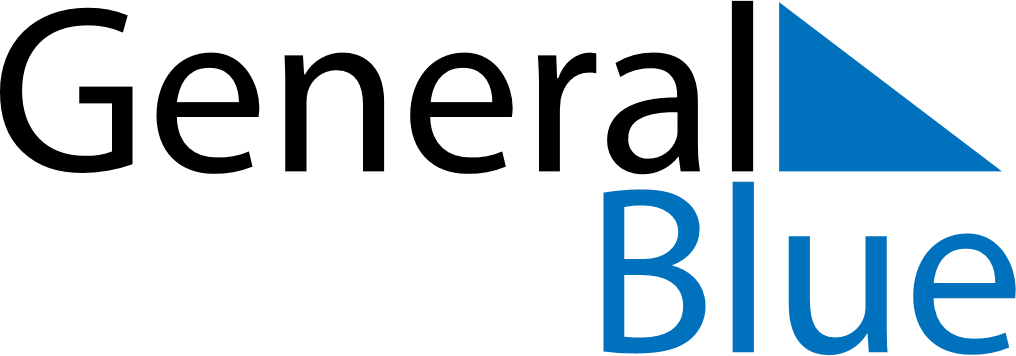 August 2026August 2026August 2026August 2026August 2026August 2026South KoreaSouth KoreaSouth KoreaSouth KoreaSouth KoreaSouth KoreaMondayTuesdayWednesdayThursdayFridaySaturdaySunday12345678910111213141516Liberation Day171819202122232425262728293031NOTES